Lunes13de junioPrimero de PrimariaArtesPintando con emocionesAprendizaje esperado: elige una manifestación cultural o artística para identificar las ideas y emociones que expresa. Énfasis: representa plásticamente sus ideas, emociones y sentimientos utilizando puntos, líneas, colores y formas. ¿Qué vamos a aprender?Esta semana el proyecto se titula, “Quiero ser pintor” has observado algunas obras de artistas actuales y también algunas técnicas de pintura, te invito a seguir aprendiendo del tema para poner manos a la obra y hacer tus propias creaciones. Al observar las obras, también te puede inspirar cosas diferentes, de acuerdo con cómo te sientes en ese momento y según los colores que observas. ¿Qué hacemos?Para dar inicio a esta sesión observa la siguiente cápsula en la que se muestra cómo los artistas usan los colores.Especialista Jenny Stillman Flores de colores.https://youtu.be/Oo4fV9IIyYgEs muy interesante lo que se menciona acerca de los colores, a continuación, observa la siguiente pintura.La Cascada de Gustavo Vilchis, 1997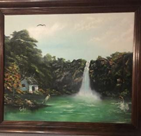 ¿Qué puedes observar? En esta se pueden apreciar una casa, árboles, aves, un pez una cascada que forma una brisa al caer, ¿Qué emoción te produce la pintura?Al observar esa pintura pudieras sentir la brisa en tu rostro o puedes imaginar el olor de la tierra mojada, se siente fresco y también te puede producir tranquilidad.El maestro Gustavo Vilchis dijo que este es uno de sus primeros cuadros. Lo pinto con óleo y su intención para pintarlo era crear un paisaje hermoso y relajante que invite a imaginar que estás ahí y te haga sentir todo alrededor. ¿Percibes algo como lo que se ha mencionado anteriormente?Te das cuenta como los estilos, colores y formas que ocupa cada artista puede transmitir diversas emociones. En esta semana has tenido la oportunidad de observar varias pinturas, todas muy diferentes, en donde se han utilizado líneas, formas, colores de acuerdo con el estilo y lo que trata de expresar cada artista. De eso trata el proyecto, de conocer diferentes técnicas para que así te atrevas a realizar tus propias creaciones. Recuerda que lo importante es echar a volar la imaginación. Ahora, es momento de conocer a una especialista que te enseñará cómo hacer tus propias creaciones con tan solo algunas líneas. La diseñadora gráfica y muralista Elvia Cárdenas Aparicio ella te comenta lo siguiente: En esta ocasión te realizarás una dinámica en la cual, a través del manejo del punto y la línea, existen diferentes alternativas y combinaciones para modificar la expresión facial de un personaje de una manera sencilla, práctica y divertida, los artistas visuales pintan con diferentes técnicas y materiales. Para ello solo vas a necesitar un lápiz o plumón y un papel. Vas a aprender a dibujar de una forma muy rápida y sencilla expresiones. ¿Has pensado en todas las posibilidades de expresión que puedes realizar con trazos sencillos? Por ejemplo, para alguien que tiene una duda puedes colocar un signo de interrogación y a tu personaje con los ojos cerrados, como si estuviera imaginando. ¿Te has puesto a pensar cómo sería tu expresión si tuvieras mucha sed y mucho calor? o ¿Si estuvieras muy nerviosa o estresada? ¿Qué tal si estuvieras muy enojada o enojado? Dibujar expresiones puede ser algo muy divertido. Para seguir con lo que aprendiste, observa la siguiente cápsula donde escucharás una propuesta para seguir utilizando los dibujos que acabas de realizar. Daniel García Arellano Dadagráfica.https://youtu.be/3JTPMwB0jhoPuedes realizar tu historieta utilizando los dibujos que aprendiste a hacer en esta sesión.O qué tal si haces tus creaciones, como el siguiente video, que te mandó una compañera de primer grado.Camila Flores Pintando con Camila.https://drive.google.com/file/d/1Y6eLrMrS4R414CuYeAXrCYyc4MnFwlBo/view?usp=sharing Gracias a Camila, por mostrarte su creación tan colorida.Recuerda algunos elementos básicos e importantes para el dibujo, que son la línea y el punto, además del color.Reconociste emociones a través de la expresión plástica.Descubriste la importancia de conocer obras de artistas actuales, y sobre todo saber qué los inspiró para realizarla.Con esto se concluye el proyecto, “Quiero ser pintor”.Si te es posible consulta otros libros y comenta el tema de hoy con tu familia. ¡Buen trabajo!Gracias por tu esfuerzo.